Saistošo noteikumu projekts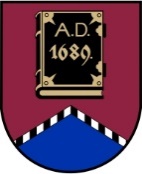 ALŪKSNES NOVADA PAŠVALDĪBAreģistrācijas numurs  90000018622DĀRZA IELĀ 11, ALŪKSNĒ,  ALŪKSNES NOVADĀ, LV – 4301, TĀLRUNIS 64381496, E-PASTS: dome@aluksne.lvA/S „SEB banka”, KODS: UNLALV2X, KONTS Nr.LV58UNLA0025004130335SAISTOŠIE NOTEIKUMI Alūksnē2021. gada 27. maijā 					Nr. _/2021							APSTIPRINĀTIar Alūksnes novada domes_._.2021. lēmumu Nr. 	          (protokols Nr. _, . punkts)Par grozījumu Alūksnes novada domes 2017. gada 24. augusta saistošajos noteikumos Nr. 13/2017 “Saistošie noteikumi par koku ciršanu ārpus meža”Izdoti pamatojoties uzMeža likuma 8. panta otro daļu, Ministru kabineta 2012. gada 2. maija noteikumu Nr. 309 “Noteikumi par koku ciršanu ārpus meža” 22. punktuIzdarīt Alūksnes novada domes 2017. gada 24. augusta saistošajos noteikumos Nr. 13/2017 “Saistošie noteikumi par koku ciršanu ārpus meža” šādu grozījumu:Izteikt saistošo noteikumu 2. punktu šādā redakcijā:“2. Iesniegumu par koku ciršanu/saglabāšanu persona iesniedz Alūksnes novada pašvaldības klientu apkalpošanas centrā, pagasta pārvaldē vai izmantojot portālu www.latvija.lv.”Domes priekšsēdētājs		                                                                                 A.DUKULIS											      	Paskaidrojuma raksts par saistošo noteikumu projektu“Par grozījumu Alūksnes novada domes 2017.gada 24.augusta saistošajos noteikumos Nr. 13/2017 “Saistošie noteikumi par koku ciršanu ārpus meža””Domes priekšsēdētājs                                                                                         A.DUKULIS raksta sadaļasNorādāmā informācija1. Projekta nepieciešamības pamatojumsAlūksnes novada pašvaldības iesaistīšanās ERAF projektā “Pašvaldības klientu informācijas pārvaldības risinājums”. 2. Īss projekta satura izklāstsIedzīvotājiem tiks dota iespēja iesniegt pieteikumu par koku ciršanu ārpus meža izmantojot  portālu www.latvija.lv.3. Informācija par plānoto projekta ietekmi uz pašvaldības budžetuSaistošo noteikumu īstenošanai nav finansiālas ietekmes uz pašvaldības budžetu. 4. Informācija par plānoto projekta ietekmi uz uzņēmējdarbības vidi pašvaldības teritorijāSaistošajiem noteikumiem nav tiešas ietekmes uz uzņēmējdarbības vidi.5. Informācija par administratīvajām procedūrāmSaistošie noteikumi neparedz administratīvās procedūras un veicamās darbības privātpersonai. Privātpersonas par saistošo noteikumu piemērošanu var vērsties Alūksnes novada pašvaldībā.6. Informācija par konsultācijām ar privātpersonāmNav attiecināms.7. Cita informācijaNav.